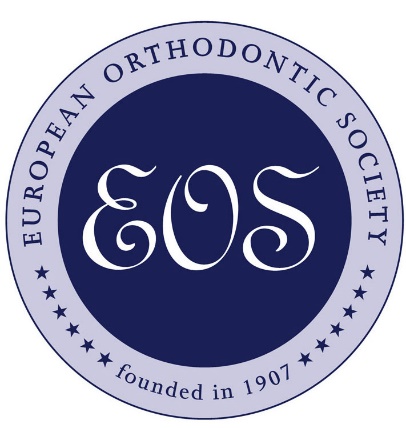 European Orthodontic SocietyGrant Application EOS Research Grant W J B  Memorial Research Scholarship(Please tick appropriate box)Title of projectTitle of projectTitle of projectKeywords (3-5)Keywords (3-5)Keywords (3-5)Name of Applicant (Last, first, middle)Name of Applicant (Last, first, middle)Name of Applicant (Last, first, middle)Academic degree(s)Date of BirthCurrent positionSite of researchSite of researchSite of researchAddressAddressAddressE-mail addressTelephone                    FaxTelephone                    FaxProposed period of supportTotal amount of grant requestedTotal amount of grant requestedApplicant’s InstitutionApplicant’s InstitutionApplicant’s InstitutionAdministrative Official to be noted if award is madeAdministrative Official to be noted if award is madeAdministrative Official to be noted if award is madeSignature of Applicant                                                             DateSignature of Applicant                                                             DateSignature of Applicant                                                             DateSignature of Administrative Official                                         DateSignature of Administrative Official                                         DateSignature of Administrative Official                                         Date